АМАНАКСКИЕ                                             Распространяется    бесплатноВЕСТИ08 февраля  2019г                                                                                                                                                              №8(302)ОФИЦИАЛЬНОИнформационный вестник Собрания представителей сельского поселения Старый Аманак муниципального района Похвистневский Самарской областиАдминистрации сельского поселения Старый Аманак муниципального района Похвистневский                                                                          Фальшивые банкноты: как их распознать? Управление экономической безопасности и противодействия коррупции областного разъясняет, как распознать фальшивые банкноты номиналом 2000 рублей.Управление экономической безопасности и противодействия коррупции областного главка информирует об основных признаках подлинности банкноты Банка России образца 2017 года номиналом 2000 рублей:Управление экономической безопасности и противодействия коррупции областного главка информирует о том, что в настоящее время в обороте находится большое количество поддельных банкнот Банка России номиналом 1000 и 5000 рублей и участились факты обнаружения поддельных банкнот Банка России номиналом 2000 рублей на территории региона и других субъектов РФ.Основные признаки подлинности банкноты Банка России образца 2017 года номиналом 2000 рублей:1. Признаки подлинности, контролируемые на просвет на лицевой стороне банкноты:1.1.Защитная нить, при наблюдении на просвет, имеющая выходы на поверхность банкноты защитная нить, выглядит как темная полоса со светлыми повторяющимися надписями «ЦБ РФ», выполненными микродеметаллизацией;1.2. Многотоновый комбинированный водяной знак, расположен на светлом поле в правой части банкноты, наблюдается на просвет. Многотоновый комбинированный водяной знак (мост на фоне солнца и число «2000») выполнен с плавными переходами от светлых участков к темным в сочетании с контрастными светлыми участками;2. Признаки подлинности, контролируемые при изменении угла зрения на лицевой стороне банкноты:2.1. Цветопеременный элемент (скрытые цифры), на однотонном поле, содержащем слово «РОССИЯ», при наблюдении под острым углом к поверхности банкноты появляется число «2000», каждая цифра которого имеет свою окраску. При повороте банкноты на 180 градусов (без изменения угла зрения) окраска каждой цифры меняется;2.2. Скрытое изображение символа рубля (КИПП-эффект), при рассматривании банкноты под острым углом виден символ рубля. В зависимости от расположения банкноты символ рубля выглядит светлым на темном фоне или темным на светлом фоне;2.3. Оптически-переменный элемент (подвижное кольцо), при покачивании банкноты на стилизованном изображении солнца наблюдается перемещающееся яркое блестящее кольцо;2.4. Защитная нить, при покачивании банкноты от себя к себе на защитной нити в окне фигурной формы наблюдается движение цифр номинала вправо-влево друг относительно друга. Под острым углом наблюдения визуализируются повторяющиеся цветные изображения символа рубля на радужном фоне. 3D изображение символа рубля наблюдается постоянно между изображениями номинала;3. Признаки подлинности, контролируемые на ощупь (повышенный рельеф) на лицевой стороне банкноты: 3.1. Штрихи по краям банкноты, надпись «БИЛЕТ БАНКА РОССИИ», цифровое обозначение номинала, надпись «ДВЕ ТЫСЯЧИ РУБЛЕЙ», обладают повышенным рельефом, воспринимаемым на ощупь.В нижней правой части лицевой стороны банкноты расположен QR-код, содержащий ссылку на страницу сайта Банка России с описанием защитных признаков банкноты.Банкнота изготовлена на хлопковой бумаге белого цвета. В бумагу внедрены защитные волокна двух типов – цветные с чередующимися участками красного и синего цветов и волокна серого цвета.Ныряющая голографическая защитная нить шириной 5 мм выходит на поверхность лицевой стороны банкноты в окнах фигурной формы.Банкнота имеет два серийных номера, расположенных на оборотной стороне банкноты и имеющих двухбуквенное обозначение серии и девять цифр номера. Левый номер имеет читаемость по короткой стороне банкноты, правый – по длинной стороне.Полицейские обращаются к гражданам: если вы обнаружили у себя поддельную денежную купюру, либо денежную купюру, вызвавшую сомнение в подлинности - необходимо сразу же обратиться в полицию с указанной поддельной купюрой или в любое банковское учреждение. Постараться вспомнить и пояснить сотрудникам полиции, откуда у него появилась данная купюра. При обнаружении поддельной купюры не пытаться сбыть ее, так как в данном случае гражданин автоматически становится субъектом преступления (сбытчиком) и будет привлечен к уголовной ответственности по ст. 186 УК РФ (предусмотрено наказание в виде лишения свободы на срок до 15 лет).Список наиболее распространенных вариантов серийных номеров поддельных денежных купюр, где * - любая цифраНОМИНАЛОМ   2000  рублей:НОМИНАЛОМ 1000 рублей:НОМИНАЛОМ 5000 рублей:ПАМЯТКАправила приема денежных средств от покупателей (клиентов)Обращаясь к гражданам, необходимо отметить, что лицу, обнаружившему у себя поддельную денежную купюру, либо денежную купюру, вызвавшее сомнение в подлинности необходимо сразу же обратиться в полицию с указанной поддельной купюрой или в любое банковское учреждение. Постараться вспомнить и пояснить сотрудникам полиции, откуда у него появилась данная купюра. При обнаружении поддельной купюры не пытаться сбыть ее, так как в данном случае гражданин автоматически становится субъектом преступления (сбытчиком) и будет привлечен к уголовной ответственности по ст. 186 УК РФ (предусмотрено наказание в виде лишения свободы на срок до 15 лет).Обращаясь к лицам занятым в сфере торговли и услуг, а также к руководителям хозяйствующих субъектов, необходимо отметить, что на данный момент эффективно и точно установить подлинность купюры, возможно только при помощи автоматических детекторов с интеллектуальным антистокс-контролем.Либо обезопасить себя путем сличения серийного номера предъявляемой купюры с вариантами серийных номеров, которые указаны в списке наиболее распространенных вариантов поддельных денежных купюр.Порядок действия работников (кассиров) при обнаружении сомнительных денежных купюр:1. Не отказываться от приема купюры, повременив с осуществлением сделки. Постараться не нанести повреждения купюре и сохранить возможные отпечатки пальцев преступника на купюре, ограничить доступ других лиц к купюре.2. Сохраняя внешнее спокойствие под благовидным предлогом задержать уход сбытчика (имитация срочной необходимости выйти, отсутствие сдачи в кассе, неисправность контрольно-кассовой машины и т.п.) и в это время вызвать полицию или сотрудников службы безопасности (нажать «тревожную кнопку», либо по телефону).3. В зависимости от обстановки постараться задержать сбытчика с помощью охраны, сотрудников полиции, персонала, присутствующих граждан.В случае если преступник скрылся, необходимо запомнить его приметы, (пол, примерный возраст, рост, телосложение, внешность, особые приметы – родимые пятна, шрамы, татуировки и т.д., во что одет, а также другие предметы, характеризующие его облик – кольца, трость, очки и т.д.), посмотреть в какую сторону ушел, записать на каком транспорте передвигается (марка, модель автомобиля, цвет, государственный номер).Конфиденциальную информацию о лицах причастных к сбыту поддельных денежных купюр Вы можете сообщить по телефонам: 339-52-83, 339-53-05, 339-53-06, 339-52-79, 339-52-77 или 89276575317, 89270170802, 89879238311, 89374085604, 89063422070, 89277229199, 89179470001 (сотрудники 5 оперативного отдела УЭБ и ПК ГУ МВД России по Самарской области).В целях повышения уровня защищенности товарно-денежного оборота от фальшивомонетничества рекомендуем заведение журнала учета, поступления денежных купюр номиналом 2000 и 5000 рублей с отражением номинала купюры, серийного номера, даты и времени внесения в кассу, установить камеры видеонаблюдения в местах, позволяющих фиксировать лиц, производящих расчет денежными средствами.На официальном сайте Банка России: www.cbr.ru размещена информация о защитных признаках всех денежных знаков Банка России, находящихся в обращении, а также можете установить мобильное приложение «Банкноты Банка России», которое содержит информацию о всех банкнотах Банка России, выпущенных в обращение с 1997 года, и защитных признаках размещенных на них. 5 оперативный отдел УЭБ и ПК ГУ МВД России по Самарской области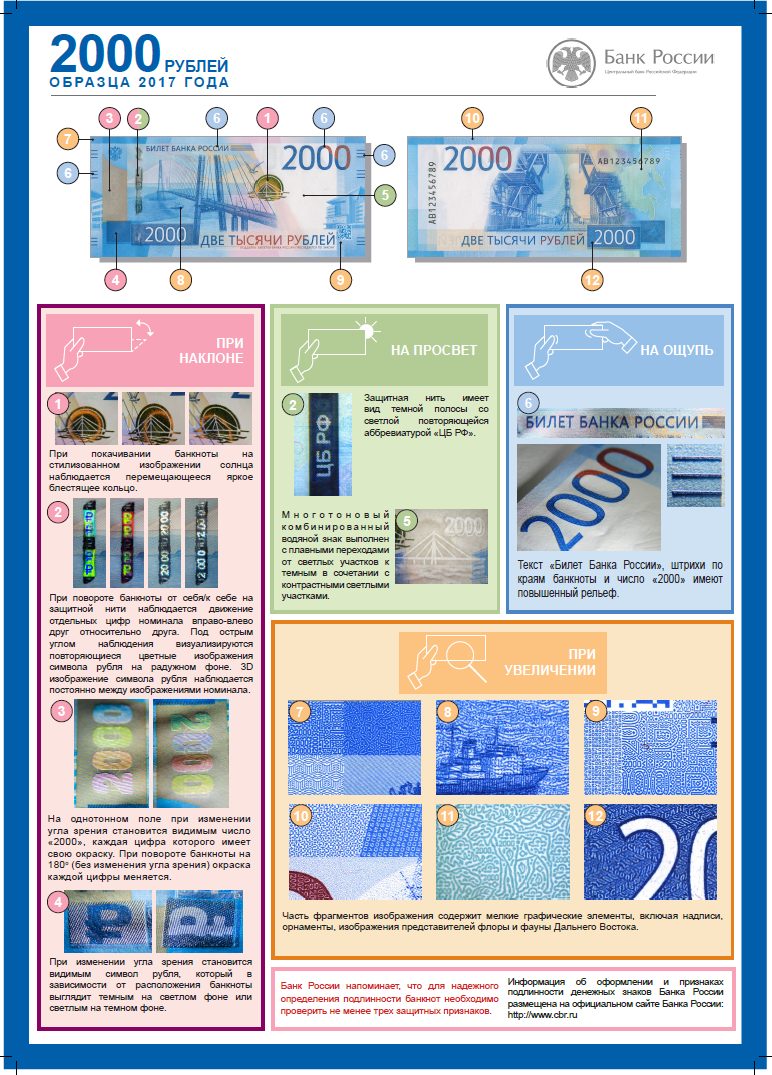 Сотрудники полиции МО МВД России «Похвистневский» провели профилактическое мероприятие «Осторожно, мошенники»На днях в Реабилитационном центре для инвалидов «Доблесть» сотрудники полиции МО МВД России «Похвистневский» совместно с представителями Общественного совета при территориальном органе провели профилактическое мероприятие «Осторожно, мошенники!» Перед собравшимися выступили следователь следственного отделения МО МВД России «Похвистневский» Ольга Кулишенко и председатель Общественного совета Татьяна Вобликова.Ольга Кулишенко подробно рассказала присутствующим о самых распространенных схемах мошенничества. Капитан юстиции привела некоторые примеры последних раскрытых уголовных дел по статье 159 Уголовного кодекса Российской Федерации «Мошенничество».«Один из мошенников звонил по случайным номерам и попадая престарелым жителям не только нашего города и района, но другим жителям России, представляясь их родственником просил в долг. И таким образом обирал доверчивых стариков. На сегодняшний день доказано 23 эпизода. Злоумышленник нажился более чем на 400 000 рублей.Другой злоумышленник был директором риэлтерского агентства. Он собирал денежные средства со своих клиентов, либо в виде страховых взносов, либо в виде задатка, и распоряжался ими по своему усмотрению. От «не чистого на руки» риелтора пострадали 15 человек, которые успели внести на счёт чуть больше полумиллиона рублей. Пытаясь загладить свою вину, оба преступника возвратили часть денежных средств своим жертвам, но правосудия им избежать не удалось».Следователь рассказала о мошенничествах посредством SMS-сообщений, мошенничествах через социальные сети и сайты бесплатных объявлений.Татьяна Вобликова посоветовала собравшимся всегда быть бдительными. С развитием технологий, развиваются и способы совершения подобных преступлений. Оградить себя от мошеннических действий можно следуя простым правилам:- не открывайте дверь незнакомым людям, даже если они представляются работниками социальных служб, полиции, поликлиники, ЖКХ и т.п., обязательно перезвоните в эти службы и уточните, присылали ли к вам этого специалиста.- проявляйте осторожность, если с вами пытаются заговорить на улице незнакомые люди. Не соглашайтесь на их предложения, ни в коем случае не приглашайте их в свое жилище.- не соглашайтесь на предложения снять порчу или сглаз, погадать, предсказать будущее, - это хороший повод завладеть деньгами доверчивых людей.- не доверяйте информации, если вам сообщили, что ваш родственник или знакомый попал в беду и нужна крупная сумма денег, чтобы «вытащить» его.- не соглашайтесь на приглашения принять участие в розыгрыше призов, купить чудодейственные лекарства, приборы или дешевые вещи и продукты.- внимательно проверяйте квитанции на оплату штрафов и коммунальных платежей.- проверяйте любые сообщения о блокировке банковской карты, позвонив по телефону «горячей линии» вашего банка (он указан на обратной стороне банковской карты).- не передавайте логин (пароль) вашей банковской карты посторонним лицам.- при покупке товара в сети Интернет, оплачивайте его полную стоимость при получении. Не перечисляйте задаток заранее, даже если вам присылают копию паспорта или фотографии.- не стесняйтесь звонить в полицию, если вы подозреваете, что вас хотят обмануть, - вам обязательно помогут.Председатель Общественного совета предостерегла, что в числе жертв данных преступлений могут оказаться люди разных возрастов. Помните об этом и будьте внимательныПо окончанию встречи сотрудники полиции ответили на вопросы собравшихся и вручили всем участникам тематические памятки.В случае если вы стали свидетелем или жертвой преступления незамедлительно обратитесь в дежурную часть любого отдела полиции, либо позвоните по телефонам 020 или 112. Также связаться с ближайшим подразделением полиции поможет «Мобильное приложение МВД России». Программу можно бесплатно установить на планшет или смартфон.Похвистневские полицейские рассказали студентам о преимуществах получения государственных услуг в электронном видеСотрудники МО МВД России «Похвистневский» провели в Губернском колледже города Похвистнево со студентами второго и третьего курса лекцию на тему: «Государственные услуги в электронном виде - это просто и удобно!». О преимуществах использования государственных услуг в электронном виде рассказывал начальник регистрационно-экзаменационного отделения ОГИБДД майор полиции Марат Ибрагимов, напомнила о правилах безопасности дорожного движения инспектор по пропаганде БДД ОГИБДД младший лейтенант полиции Елена Харитонова.Марат Ибрагимов с помощью электронной доски на примере получения государственной услуги «Регистрация водительского удостоверения» наглядно показал простоту использования портала «Госуслуги». Кроме того, студенты узнали, что оплатить госпошлину за получение водительского удостоверения через платёжный сервис портала можно с 30 процентной скидкой. Елена Харитонова рассказала об обязательном соблюдении правил дорожного движения. А также призвала студентов пользоваться в тёмное время суток фликерами, либо одеждой со светоотражающими элементами.По завершению мероприятия Марат Ибрагимов рассказал желающим о возможности дальнейшего обучения в вузах МВД, подчеркнув преимущества – бесплатную основу обучения, исчисления рабочего стажа с первого дня учёбы и 100-процентное трудоустройство в органы внутренних дел.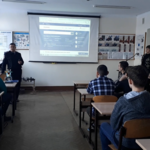 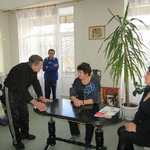 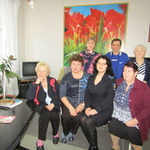 В Похвистнево оперативники изъяли у местной жительницы героинВ отделение по контролю за оборотом наркотиков МО МВД России «Похвистневский» поступила информация о том, что ранее неоднократно привлекавшаяся к уголовной ответственности за имущественные преступления 29-летняя местная жительница может быть причастна к незаконному обороту наркотиков.В ходе совместной операции сотрудники ОНК МО МВД России «Похвистневский» и УНК  ГУ МВД России по Самарской области задержали подозреваемую около одного из домов на улице Мира. В ходе осмотра салона принадлежащего ей автомобиля оперативники в присутствии понятых обнаружили и изъяли вещество белого цвета, упакованное в полиэтилен. Согласно проведённой в ЭКЦ ГУ МВД России по Самарской области экспертизе, изъятое – наркотическое средство героин массой 7,43 грамма, что относится к крупному размеру.По словам задержанной, наркотическое средство она хранила без цели сбыта. В настоящее время полицейские проверяют данную информацию, а также устанавливают каналы приобретения подозреваемой запрещенных веществ.По признакам преступления, предусмотренного частью 2 статьи 228 Уголовного кодекса Российской Федерации «Незаконное хранение наркотических средств», возбуждено уголовное дело. Женщине грозит до десяти лет лишения свободы.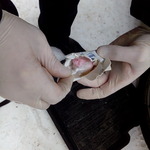 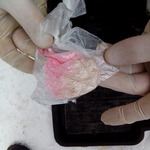 Об утверждении перечня общественных территорий сельского поселения Старый Аманакмуниципального района ПохвистневскийСамарской области для включения в Муниципальную программу «Формирование комфортной городской среды на территории муниципального района Похвистневский Самарской области на 2018-2024 годы» 	В соответствии с Федеральным законом от 06.10.2003г. №131-ФЗ «Об общих принципах организации местного самоуправления в Российской Федерации», Уставом сельского поселения Старый Аманак муниципального района Похвистневский Самарской области, Собрание представителей сельского поселения Старый Аманак муниципального района Похвистневский Самарской областиРЕШИЛО:Утвердить перечень общественных территорий сельского поселения Старый Аманак для включения в муниципальную программу «Формирование комфортной городской среды на территории муниципального района Похвистневский Самарской области на 2018-2024 годы». (Приложение)Опубликовать настоящее Решение в газете «Аманакские вести» и разместить на официальном сайте поселения в сети Интернет.Настоящее решение вступает в силу со дня его официального опубликования.Председатель Собранияпредставителей поселения                                                     Е.П.Худанов Глава сельского поселения  Старый Аманак                      В.П.Фадеев Приложение к Решению Собрания представителей сельского поселения Старый Аманак «Об  утверждении перечня общественных территорий сельского поселения Старый Аманакмуниципального района Похвистневский                                                                                            Самарской области для включения в                                                                                  муниципальную программу «Формирование                                                                                             комфортной городской среды на территории                                                                                                    муниципального района Похвистневский                                                                                                       Самарской области на 2018-2024 годы» от 08.02.2019 № 106Перечень общественных территорий сельского поселения Старый Аманакмуниципального района Похвистневский Самарской областиО внесении изменений в Постановление Администрации сельского поселения Старый Аманак муниципального района Похвистневский Самарской области от 12.08.2016 г. № 25В соответствии с Градостроительным кодексом Российской Федерации, Федеральным законом от 06.10.2003г. № 131-ФЗ «Об общих принципах организации местного самоуправления в Российской Федерации», Генеральным планом сельского поселения Старый Аманак  муниципального района Похвистневский, Администрация сельского поселения Старый Аманак муниципального района Похвистневский Самарской областиПОСТАНОВЛЯЕТ:Внести изменения в Программу комплексного развития транспортной  инфраструктуры   сельского поселения  Старый Аманак  муниципального района Похвистневский  Самарской области на 2016-2026 годы: а) в таблицу автомобильные дороги общего пользования местного значения в сельском поселении Старый Аманак муниципального района Похвистневский Самарской области пункт 6 изложить в новой редакции:Опубликовать настоящее Постановление в газете «Аманакские вести».Разместить настоящее Постановление на официальном сайте Администрации  сельского поселения  Старый Аманак.Контроль за исполнением настоящего Постановления оставляю за собой.Настоящее постановление вступает в силу с момента его официального опубликования.    Глава поселения                                                                        В.П. Фадеев                                                Приложение № 1утверждена Постановлением Главы сельского поселения Старый Аманак муниципального района ПохвистневскийСамарской области № 9 от 08.02.2019 г.АА 005558513АА 009351698АА 025436798АА 029546688АА 061323527АА 061555440АА 081247204АА 081443737АА 082418106АА 083135708АА 084249508АА 109539627АА 121488346АА 125281380АА 129454024АА 204402210АА 204958810АА 211417875АА 221414875АА 246759469АА 265761385АА 281758503АА 285736473АА 289847436АА 301566899АА 305852836АА 309820059АА 321565467АА 323624173АА 323847575АА 325847571АА 34022****АА 361655578АА 385847536АА 403966839АА 442911129АА 561190910аи 53*****аи 58*****аи 6454153аЛ 12257**аЛ 21501**аЛ 24201**аЛ 64*****аЛ 70284**аЛ 97*****аМ 24*****аЬ 9663824ая 5811***бв 5490***бк 57*****бо 33481**Вб 15397**Вб 50425**Вб 78*****ви 4456***вя 4756***гб 60153**Ге 17013**гн 71395**гс 453*****гТ 37*****Еб 17805**Еб 38367**Еб 54763**Еб 57083**ек 27443** Ех 14713**Ех 47347**Ех 57083**Ех 87271**Ех 93495**Зк 3117***зэ 7634***Зя 14*****Зя 21*****Зя 25*****Зя 32*****Зя 33*****зя 34*****Зя 38*****Зя 41*****Зя 48*****Зя 92*****иМ 8875743иП 24*****ип 6239***ИС 53393**иТ 3278453иТ 82745**кс 5039***кс 5139***ле 2102***лп 6039***ЛП 61*****но 5144***Нэ 64753**оз 3887***ок 8764531оМ 91*****оН 37*****оН 58*****оН 6493***оН 73995**оН 97*****оП 91*****ор 445****сл 10271**сп 3134153Сх 14784**Сх 18714**Сх 42496**Сх 62028**Сх 97906**ся 4198778ся 6981627тб 69024**тЛ 57*****тМ 10*****тМ 13*****тМ 64*****тМ 76*****тН 33*****тН 42*****тН 57*****тП 21375**тП 62*****тП 72*****Тс 5776258ТТ 2278258хЕ 147****хЕ 3266***хЕ 53712**хЕ 72968**хЕ 81*****хН 81*****ча 24917**ьБ 7765437ьМ 32224**ьМ 34374**ьМ 72184**ьН 37*****ьП 38514**ьП 39498**ьП 58*****ьП 63971**ьП 64931**ьП 76462**ьП 82562**ьП 97462**эб 2039***аб**245**аб **543**аб 13625**аб 16543**аб 17583**аб 25068**аб 26356**аб 26384**аб 28625**аб 35068**аб 36245**аб 36457**аб 37046**аб 37243**аб 39765**аб 39781**аб 40385**аб 47246**аб 51903**аб 57935**аб 62725**аб 64119**аб 71453**аб 71481**аб 73584**аб 83352**аб 83752**аб 95152**ав 21496**ав 26356**ав 26384**ав 29048**ав 36457**ав 38747**ав 39765**ав 39781**ав 40385**ав 47747**ав 47847**ав 48251**ав 51903**ав 53752**ав 53847**ав 56384**ав 56747**ав 58747**ав 58847**ав 59747**ав 59769**ав 64119**ав 67847**ав 68747**ав 69747**ав 71453**ав 71481**ав 73584**ав 83752**ав 92048**ав 95152**ав 98747**ав 98847**аг 27990**ак **046**ак **068**ак **245**ак **543**ак 13625**ак 23657**ак 24357**ак 25168**ак 27543**ак 33915**ак 33975**ак 37243**ак 38625**ак 42725**ак 73935**ам 10637**ам 13246**ам 17356**ам 19728**ам 20315**ам 21086**ам 24183**ам 24214**ам 25937**ам 25967**ам 26534**ам 31024**ам 39231**ам 39765**ам 43605**ам 47847**ам 48231**ам 49603**ам 50273**ам 51327**ам 58467**ам 6154***ам 62081**ам 73524**ам 74032**ам 74443**ам 78936**ас ***4351ба **046**ба **068**ба **245**ба **246**ба **543**ба 13780**ба 24357**ба 26356**ба 26384**ба 36457**ба 38625**ба 38747**ба 39765**ба 38769**ба 39781**ба 40385**ба 47747**ба 47847**ба 51903**ба 52783**ба 53847**ба 56747**ба 58747**ба 58769**ба 58847**ба 59747**ба 59769**ба 64119**ба 67847**ба 68747**ба 69747**ба 69769**ба 71453**ба 71481**ба 73584**ба 83752**ба 95152**ба 98747**ба 98847**бв 21086**бв 38747**бв 38847**бв 47747**бв 47847**бв 53847**бв 56747**бв 58747**бв 58847**бв 59747**бв 67847**бв 68747**бв 69747**бв 98747**бв 98847**бм 10637**бм 13246**бм 19728**бм 20315**бм 21086**бм 21087**бм 24183**бм 25937**бм 26534**бм 31024**бм 39231**бм 39765**бм 43605**бм 48231**бм 49603**бм 50273**бм 51327**бм 73524**бм 74032**бм 74443**бм 78936**бт 26435**бт 37548**бт 67546**бх 2742***ва 26356**ва 26384**ва 36457**ва 39765**ва 39781**ва 40385**ва 51903**ва 64119**ва 71453**ва 71481**ва 73584**ва 83752**ва 95152**вб 73596**ви 77495**вм 30847**вм 38747**вм 38847**вм 47847**вм 49258**вм 50847**вм 58847**вм 89254**вс 35682**вс 59346**вс 76893**вч 77495**вя 47567**вя 75495**вя 87567**ги 315****гм 31414**гс 8225***гэ 58390**еа 53600**ек 27443**ем 53601**ес 43703**еэ 82284**зб 5393***ил 4370***ка**068**ка **543**ка **245**ка 13625**ка 17583**ка 24357**ка 36058**ка 37046**ка 37243**ка 42725**ка 52725**кк ***4351ла 56141**ма 10637**ма 13246**ма 17356**ма 19728**ма 20315**ма 21086**ма 24183**ма 25937**ма 26534**ма 31024**ма 37465**ма 39231**ма 39765**ма 43605**ма 48231**ма 49603**ма 50273**ма 51327**ма 56747**ма 58467**ма 6154***ма 620****ма 73524**ма 74032**ма 74443**ма 78936**ма 79443**ма 79483**ма 80587**ма 96245**мб 10637**мб 13246**мб 19728**мб 20315**мб 21086**мб 24183**мб 25937**мб 26534**мб 31024**мб 39231**мб 39765**мб 43605**мб 48231**мб 49603**мб 50273**мб 51327**мб 62081**мб 73524**мб 74032**мб 74443**мб 78936**мв 24010**мв 43962**мв 48251**мв 89362**ме 53600**мх 43962**мх 48251**мх 89362**са 25682**са 35682**са 59346**са 76893**св 98534**хб 26435**хб 37548**хб 67546**хм 48251**           СОБРАНИЕ ПРЕДСТАВИТЕЛЕЙСЕЛЬСКОГО ПОСЕЛЕНИЯСТАРЫЙ АМАНАКМУНИЦИПАЛЬНОГО РАЙОНАПОХВИСТНЕВСКИЙСАМАРСКОЙ ОБЛАСТИтретьего созываР Е Ш Е Н И Е08.02.2019 № 106с. Старый Аманак№ п.п.Сельское поселениеАдресГод реализации программы1Старый Аманакс.Старый Аманак, Центральный парк20182Старый Аманакс.Старый Аманак, ул.Шулайкина.Сквер20193Старый АманакС.Старый Аманак, ул.Ленина. Сквер20194Старый АманакС.Новый Аманак, ул.Центральная.Сквер2020РОССИЙСКАЯ ФЕДЕРАЦИЯАДМИНИСТРАЦИЯсельского поселенияСтарый Аманакмуниципального районаПохвистневскийСамарской областиПОСТАНОВЛЕНИЕ08.02.2019г .  № 9РОССИЙСКАЯ ФЕДЕРАЦИЯАДМИНИСТРАЦИЯсельского поселенияСтарый Аманакмуниципального районаПохвистневскийСамарской областиПОСТАНОВЛЕНИЕ08.02.2019г .  № 96Сельское поселение Старый Аманакс. Старый Аманакремонт дорог20,36620,3661,088АВТОМОБИЛЬНЫЕ ДОРОГИ ОБЩЕГО ПОЛЬЗОВАНИЯ МЕСТНОГО ЗНАЧЕНИЯ В СЕЛЬСКОМ  ПОСЕЛЕНИИ СТАРЫЙ АМНАК  МУНИЦИПАЛЬНОГО РАЙОНА ПОХВИСТНЕВСКИЙ САМАРСКОЙ ОБЛАСТИАВТОМОБИЛЬНЫЕ ДОРОГИ ОБЩЕГО ПОЛЬЗОВАНИЯ МЕСТНОГО ЗНАЧЕНИЯ В СЕЛЬСКОМ  ПОСЕЛЕНИИ СТАРЫЙ АМНАК  МУНИЦИПАЛЬНОГО РАЙОНА ПОХВИСТНЕВСКИЙ САМАРСКОЙ ОБЛАСТИАВТОМОБИЛЬНЫЕ ДОРОГИ ОБЩЕГО ПОЛЬЗОВАНИЯ МЕСТНОГО ЗНАЧЕНИЯ В СЕЛЬСКОМ  ПОСЕЛЕНИИ СТАРЫЙ АМНАК  МУНИЦИПАЛЬНОГО РАЙОНА ПОХВИСТНЕВСКИЙ САМАРСКОЙ ОБЛАСТИАВТОМОБИЛЬНЫЕ ДОРОГИ ОБЩЕГО ПОЛЬЗОВАНИЯ МЕСТНОГО ЗНАЧЕНИЯ В СЕЛЬСКОМ  ПОСЕЛЕНИИ СТАРЫЙ АМНАК  МУНИЦИПАЛЬНОГО РАЙОНА ПОХВИСТНЕВСКИЙ САМАРСКОЙ ОБЛАСТИАВТОМОБИЛЬНЫЕ ДОРОГИ ОБЩЕГО ПОЛЬЗОВАНИЯ МЕСТНОГО ЗНАЧЕНИЯ В СЕЛЬСКОМ  ПОСЕЛЕНИИ СТАРЫЙ АМНАК  МУНИЦИПАЛЬНОГО РАЙОНА ПОХВИСТНЕВСКИЙ САМАРСКОЙ ОБЛАСТИАВТОМОБИЛЬНЫЕ ДОРОГИ ОБЩЕГО ПОЛЬЗОВАНИЯ МЕСТНОГО ЗНАЧЕНИЯ В СЕЛЬСКОМ  ПОСЕЛЕНИИ СТАРЫЙ АМНАК  МУНИЦИПАЛЬНОГО РАЙОНА ПОХВИСТНЕВСКИЙ САМАРСКОЙ ОБЛАСТИАВТОМОБИЛЬНЫЕ ДОРОГИ ОБЩЕГО ПОЛЬЗОВАНИЯ МЕСТНОГО ЗНАЧЕНИЯ В СЕЛЬСКОМ  ПОСЕЛЕНИИ СТАРЫЙ АМНАК  МУНИЦИПАЛЬНОГО РАЙОНА ПОХВИСТНЕВСКИЙ САМАРСКОЙ ОБЛАСТИАВТОМОБИЛЬНЫЕ ДОРОГИ ОБЩЕГО ПОЛЬЗОВАНИЯ МЕСТНОГО ЗНАЧЕНИЯ В СЕЛЬСКОМ  ПОСЕЛЕНИИ СТАРЫЙ АМНАК  МУНИЦИПАЛЬНОГО РАЙОНА ПОХВИСТНЕВСКИЙ САМАРСКОЙ ОБЛАСТИАВТОМОБИЛЬНЫЕ ДОРОГИ ОБЩЕГО ПОЛЬЗОВАНИЯ МЕСТНОГО ЗНАЧЕНИЯ В СЕЛЬСКОМ  ПОСЕЛЕНИИ СТАРЫЙ АМНАК  МУНИЦИПАЛЬНОГО РАЙОНА ПОХВИСТНЕВСКИЙ САМАРСКОЙ ОБЛАСТИАВТОМОБИЛЬНЫЕ ДОРОГИ ОБЩЕГО ПОЛЬЗОВАНИЯ МЕСТНОГО ЗНАЧЕНИЯ В СЕЛЬСКОМ  ПОСЕЛЕНИИ СТАРЫЙ АМНАК  МУНИЦИПАЛЬНОГО РАЙОНА ПОХВИСТНЕВСКИЙ САМАРСКОЙ ОБЛАСТИАВТОМОБИЛЬНЫЕ ДОРОГИ ОБЩЕГО ПОЛЬЗОВАНИЯ МЕСТНОГО ЗНАЧЕНИЯ В СЕЛЬСКОМ  ПОСЕЛЕНИИ СТАРЫЙ АМНАК  МУНИЦИПАЛЬНОГО РАЙОНА ПОХВИСТНЕВСКИЙ САМАРСКОЙ ОБЛАСТИАВТОМОБИЛЬНЫЕ ДОРОГИ ОБЩЕГО ПОЛЬЗОВАНИЯ МЕСТНОГО ЗНАЧЕНИЯ В СЕЛЬСКОМ  ПОСЕЛЕНИИ СТАРЫЙ АМНАК  МУНИЦИПАЛЬНОГО РАЙОНА ПОХВИСТНЕВСКИЙ САМАРСКОЙ ОБЛАСТИАВТОМОБИЛЬНЫЕ ДОРОГИ ОБЩЕГО ПОЛЬЗОВАНИЯ МЕСТНОГО ЗНАЧЕНИЯ В СЕЛЬСКОМ  ПОСЕЛЕНИИ СТАРЫЙ АМНАК  МУНИЦИПАЛЬНОГО РАЙОНА ПОХВИСТНЕВСКИЙ САМАРСКОЙ ОБЛАСТИпо состоянию на 01.01.2019 годапо состоянию на 01.01.2019 годапо состоянию на 01.01.2019 годапо состоянию на 01.01.2019 годапо состоянию на 01.01.2019 годапо состоянию на 01.01.2019 годапо состоянию на 01.01.2019 годапо состоянию на 01.01.2019 годапо состоянию на 01.01.2019 годапо состоянию на 01.01.2019 годапо состоянию на 01.01.2019 годапо состоянию на 01.01.2019 годапо состоянию на 01.01.2019 годаУЧРЕДИТЕЛИ: Администрация сельского поселения Старый Аманак муниципального района Похвистневский Самарской области и Собрание представителей сельского поселения Старый Аманак муниципального района Похвистневский Самарской областиИЗДАТЕЛЬ: Администрация сельского поселения Старый Аманак муниципального района Похвистневский Самарской областиАдрес: Самарская область, Похвистневский          Газета составлена и отпечатана                                                                исполняющийрайон, село Старый Аманак, ул. Центральная       в администрации сельского поселения                                          обязанности главного37 а, тел. 8(846-56) 44-5-73                                             Старый Аманак Похвистневский район                                                      редактора                                                                                                            Самарская область. Тираж 100 экз                                         Н.М.Лисицына           